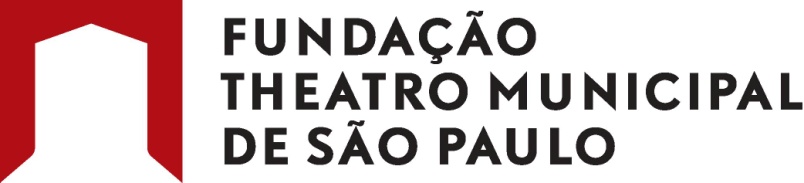 	Conforme item 4.3 do Edital, a Orquestra Experimental de Repertório divulga o resultado final do Teste da Seleção de Instrumentistas Suplentes, realizado em 02,03,04,05,09 e 11 de abril de 2019. A decisão final da Comissão de Avaliação de Músicos será soberana e definitiva. Os Instrumentistas Pré-Profissionais de Orquestra selecionados serão chamados conforme a disponibilidade de vagas do referido instrumento. O teste terá validade de 1 (um) ano.VIOLINO:CONTRABAIXOS:FLAUTA:CLARINETE: FAGOTE: NOME DO CANDIDATOCLASSIFICAÇÃOEdivonei Gonçalves dos Santos1º Lugar  Michael Machado Pedro2º LugarAbner Ferreira de Souza3º LugarDiogo Gauziski de Figueiredo Bueno4º LugarRoberton Rodrigues de Paula5º LugarRosenilson Barbosa dos Santos6º LugarPaulo Rafael Rinco Lino7º LugarRobert Barreto de Jesus8º LugarMarcela Macedo de Oliveira9º LugarGabriel de Oliveira10º LugarWendy Runa Yamanaka11º LugarVinícius Correa Pinto12º LugarNOME DO CANDIDATOCLASSIFICAÇÃOJoana Izabelle Moura de Lima1º LugarCaíque André Carriel da Silva2º LugarGiullia Assmann Knothe3º LugarIsrael Nicolas Moreira4º LugarNOME DO CANDIDATOClassificaçãoJoão Vitor Mendes1º LugarGraziella Araujo de Souza2º LugarLeonardo Soares Paladino3º LugarNOME DO CANDIDATOClassificaçãoLucas Ferreira dos Santos1º LugarGustavo Barreto Campos Scudeler2º LugarLucas de Souza Raimundo3º LugarNOME DO CANDIDATOClassificaçãoDanilo dos Santos Barboza1º Lugar